Application Form for Arabic CoursesPRGRAM APLLIED: __________Summer Arabic Course___________CHOOSE LEVEL		__________Certificate________________(Certificate/ Diploma/ Advanced Diploma)PERSONAL DETAILS	Name ( as stated in the Matric/O-Level Certificate/Passport) (In capital letters)Name in Arabic/Urdu________________________________________________________________________________________	Father's Name (as stated in the Matric/O-Level Certificate/Passport) (In capital letters)Father's Name in Arabic/Urdu_________________________________________________________________________________Passport No. (for overseas applicants only): ______________________  Date of Birth: _______-______-________(dd-mm-yy) Postal Address: _____________________________________________________________________________________________City: __________________________________    Country: _____________________________	Religion: ____________________Email Address: _______________________________	Phone: ______________________	Cell. No. ____________________Present Occupation: ____________________________	Organization: ________________________________________________Name of Degree:_________________________________________	Registration No. _______________________________________Department: ____________________________________________		Designation: ___________________________________Name of IIU Employee: ____________________________________		Designation: __________________________________How did you know about this Program ? __________________________________________________ACADEMIC RECORDAmount Paid: ______________________		Challan Form No. __________________	Date:_________________                           ______________________        	              									Signature of Student	DOCUMENTS TO BE ATTACHED WITH APPLICATION FORM: (Please Check the Box)Signed Application FormBank challan form (Academic Copy).Attested photocopies of all academic degrees/certificates/ and other testimonials.Two 2 x 2 size recent photographsAttested photocopy of Computerized National ID Card (CNIC) / Passport (in case of overseas student). For candidates below 18 years Form B issued by NADRAFor IIU existing students attach photocopy of University ID Card.For Ex-IIU student attach copy of the BS/MS/PhD Degree obtained from IIU.In case of IIU employee or their son/daughter/spouse attach any proof or photocopy of Pay slip.Fee Details:Full Fee:						Rs. 8000/-IIU Student:						Rs. 4000/-Closely Related Persons:				Rs. 6000/-Ex IIU Student:					Rs. 6000/-Verification for Fee Concession___________________________________________________________________________________________________________________________________________Program Coordinator		Arabic Language Center	الجامعة الإسلامية العالمية – إسلام آباد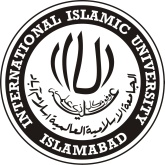 International Islamic University – Nationality: _________________________________CNIC #-- Are you Student of IIU ? (if yes then)Yes	No Are you Employee of IIU? (if yes then)Yes	No Are you son/daughter/spouse of IIUI Employee ? (if Yes then)Yes	NoDegreeYearDurationBoard/UniversityMajor SubjectsMarks Obtained/CGPATotal Marks/CGPA% ageMatric/O-Level/SSCIntermediate/HSSC/A-levelGraduationMastersAny other